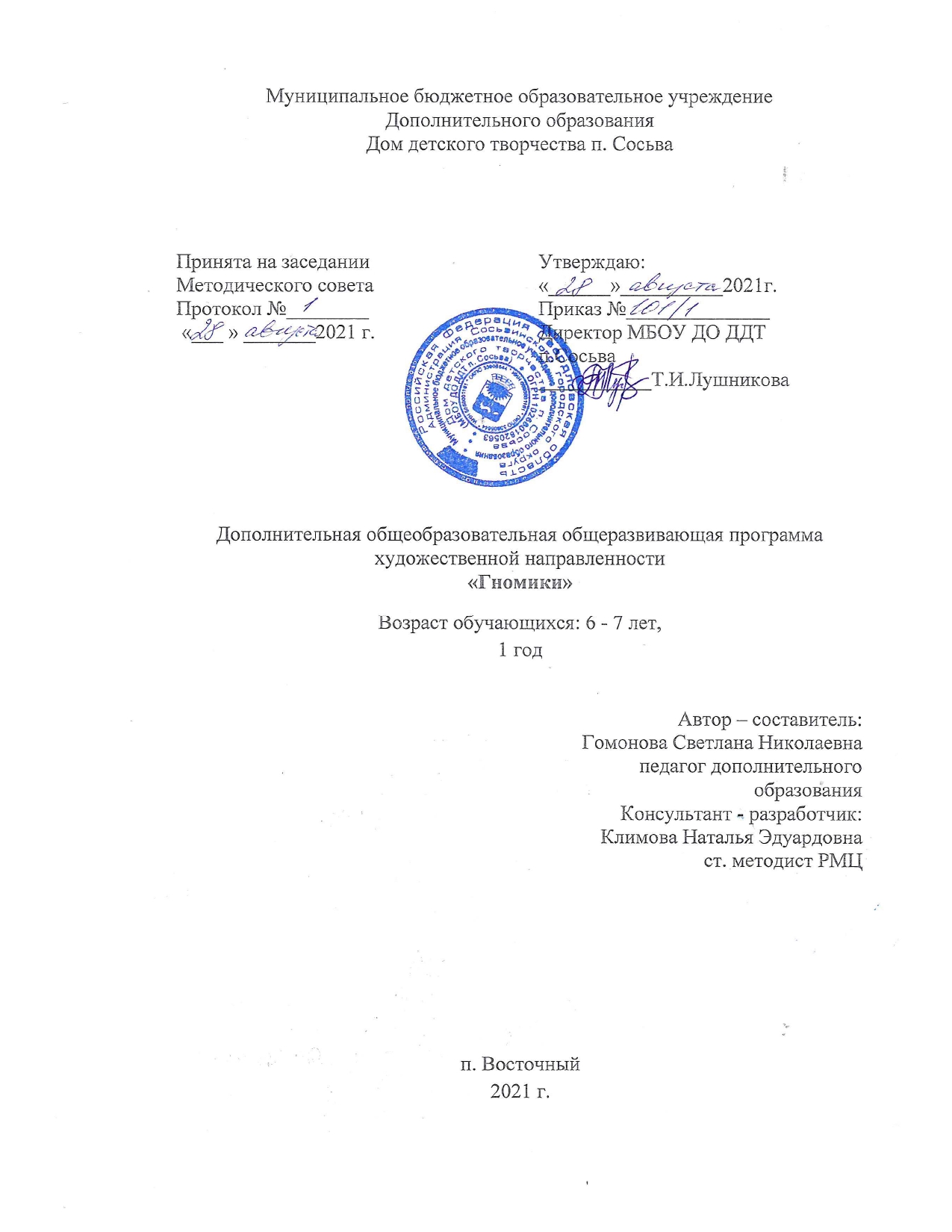 ПОЯСНИТЕЛЬНАЯ ЗАПИСКАПрограмма дистанционных курсов с использованием элементов электронного обучения, является приложением к дополнительной общеразвивающей общеобразовательной программы «Гномики» художественной направленности для обучающихся 6 -7 лет, проживающих в отдалённых населённых пунктах Сосьвинского ГО.Нормативные и методические документы:-Федеральным законом от 29.12.2012. №273-ФЗ «Об образовании в    Российской Федерации»;-Концепцией развития дополнительного образования детей Распоряжение правительства РФ от 4.09 2014. №1726-р;-Приказом Министерства просвещения Российской Федерации от 09.11.2018 № 196 «Об утверждении Порядка организации и осуществления образовательной деятельности по дополнительным общеобразовательным программам»;-Приказом Минобрнауки России от 23.08.2017 г. № 816  «Об утверждении Порядка применения организациями, осуществляющими образовательную деятельность, электронного обучения, дистанционных образовательных технологий при реализации образовательных программ» ;-Методическими рекомендациями по проектированию дополнительных общеобразовательных общеразвивающих программ (включая разноуровневые программы) Минобрнауки России от 18.11.2015. № 09-3242;-Методическими рекомендациями по реализации адаптированных дополнительных общеобразовательных программ, способствующих социально-психологической реабилитации, профессиональному самоопределению детей с ограниченными возможностями здоровья, включая детей-инвалидов, с учетом их особых образовательных потребностей» Минобрнауки от 29.03.2016 N ВК- 641/09;- Постановлением Главного государственного санитарного врача РФ от 28.09.2020г. №28 «Об утверждении санитарных правил СП 2.4.3648-20 «Санитарно-эпидемиологические требования к организациям воспитания и обучения, отдыха и оздоровления детей и молодежи»;-Уставом Муниципального бюджетного образовательного учреждения дополнительного образования Дом детского творчества п. Сосьва;-Положением о дополнительных общеобразовательных общеразвивающих программах МБОУ ДО ДДТ п. Сосьва;-Локальными нормативными актами МБОУ ДО ДДТ п. Сосьва, регламентирующими образовательную деятельность.Актуальность общеразвивающей программы обусловлена запросом со стороны детей (и их родителей) на удовлетворение потребности в творческом развитии, но не имеющих возможности присутствовать на очных занятиях в связи с отдаленностью проживания.В дошкольном возрасте происходит активный рост познавательной активности, переход от игровой деятельности к учебной. Программа «Гномики» включает основы разных видов деятельности и техник в декоративно-прикладном творчестве, которая включает практическую деятельность обучающихся. Это предполагает развитие декоративно – прикладных умений и навыков обучающих, сознательное использование средств художественной выразительности в создании художественного образа изделия. Делая что-либо своими руками, обучающие развивают внимание и память, творческие способности, приучаются к аккуратности, настойчивости и терпению. Все это поможет воспитаннику в школе, особенно при овладении письмом.Занятия творчеством помогают развивать художественный вкус и логику, способствуют формированию пространственного мышления, воображения, совершенствуется мелкая моторика кисти рук, что очень важно для дошколят. Основной принцип обучения – развитие творческой индивидуальности каждого обучающегося, побуждение его к самостоятельному творчеству, а так же от простого к сложному, системности.Адресат программы: программа предназначена для кружковой работы объединения «Фантазия» с детьми дошкольного возраста 6-7 лет. Для обучения по программе принимаются все желающие.Для детей в дошкольном возрасте большое значение имеет развитие мелкой моторики рук. Движения пальцев тесно связаны с речевой функцией, поэтому необходимо тренировать их достаточно рано.   Развитию кисти руки принадлежит важная роль в формировании головного мозга, его познавательных способностей, становлению речи. Значит, чтобы развивался ребенок и его мозг, необходимо тренировать руки. Ловкими пальчики малыша станут не сразу, ему в этом надо помочь.  Программа «Гномики» актуальна для развития и тренировки движения пальцев. Мелкая моторика напрямую развивает такие необходимо важные процессы, как воображение, внимание, наблюдательность, память (зрительную и двигательную), мышление, словарный запас ребенка, координация движений.  Дошкольный возраст – период новых разноплановых открытий для детей. Они начинают выделять себя из окружающего социума, формируют новое отношение к себе и к окружающим. В дошкольном возрасте процесс познания у ребёнка происходит эмоционально практическим путём. Каждый дошкольник – маленький исследователь, с радостью и удивлением открывающий для себя окружающий мир. Ребёнок стремиться к активной деятельности, и важно не дать этому стремлению не угаснуть, способствовать его дальнейшему развитию. Чем полнее и разнообразнее детская деятельность, чем более она значима для ребёнка и отвечает его природе, тем успешнее идёт его развитие, реализуются потенциальные возможности и первые творческие проявления. Психологи и педагоги пришли к выводу, что раннее развитие способности к творчеству, уже в дошкольном детстве – залог будущих успехов. Программа «Гномики» предусматривает работу с разными материалами: бумагой, ватными дисками, пластилином, природным материалом, а также в разных техниках исполнения: аппликация, оригами, объёмные поделки, лепка на готовой форме. Необычное сочетание материалов и инструментов, доступность, простота техники исполнения удовлетворяет в них исследовательскую потребность, пробуждает чувство радости, успеха, развивает трудовые умения и навыки. Все это благотворно влияет на формирование здоровой и гармонично развитой личности. Режим занятий дистанционного обученияЗанятия проводятся 1 раз в неделю, по одному академическому часу.Продолжительность занятия 30 минут. Объем программы: 36 часовПрограмма составлена в соответствии с возрастными возможностями и учётом уровня развития детей.Формы обучения: Программа реализуется в дистанционной форме обучения и предполагает самостоятельную работу обучающихся с оказанием помощи педагога в онлайн режиме в группе, в социальной сети WhatsApp, электронная почта: sn1971-vost@yandex.ru. Все занятия проводятся в присутствии взрослого (родителей, старших членов семьи, в случае работы с группой детского сада - воспитателя)Взрослым предоставляются подробная информация по организации занятия, ссылки на интернет ресурсы (мастер-класс, презентации) по теме каждого занятия.Виды занятий: консультации, практические, видео занятия в виртуальном классе, самостоятельное изучения тем через просмотр мастер - классов и предоставление информации с использованием интернет ресурсов.Формы подведения результатовДля проверки знаний и умений обучающихся определены виды контроля: фотоотчет, организация on-line выставок, опросник.Цель программы: Развитие творческих возможностей и индивидуальных способностей обучающихся через знакомство с декоративно – прикладным творчеством в процессе обучения работы с разными материалами и инструментами.ЗадачиОбучающие:познакомить обучающихся с различными техниками декоративно-прикладного творчества;формировать у обучающихся умения и навыки в практической творческой деятельности в процессе работы с разными материалами и инструментами, соблюдая технику безопасности;Развивающие:развивать интерес к декоративно – прикладному творчеству, готовности самому участвовать в создании поделок;развивать мышление, мелкую моторику кисти рук;развивать самостоятельность, усидчивость, умение слушать взрослого и выполнять его рекомендации.Воспитательные:воспитывать уверенность в себе; воспитывать аккуратность, дисциплинированность, бережливость.Содержание программыУчебный планЧасы теории и практики на занятии интегрированы. Все занятия проводятся в формате on-line (видеоконференция)Учебный (тематический) планСодержание учебного (тематического) планаВводное занятие.  Ознакомление с инструментами и материалами. Краткие сведения о материалах для работы. Сбор, хранение материала. Инструктаж по технике безопасности. Просмотр презентации, иллюстраций.2. Аппликация2.1. Панно «Осенний листочек» в технике «обрывная аппликация»Виды, свойства бумаги. Способы обрывания бумаги. Заготовка обрывных деталей. Правила работы с клеем и ножницами. (Приложение 1). Изготовление основы для листьев. Способы соединения деталей. Изготовление листочков разных деревьев. Оформление панно. 2.2. Панно «Дерево зимой» в технике «аппликация из ватных дисков».  Лиственные и хвойные деревья. Деревья нашего края. Способы работы с ватными дисками и бумагой. Фон панно. Изготовление основы для панно.  Способы соединения деталей. Изготовление дерева из ватных дисков. Оформление панно.  2.3. «Первые цветы» в технике «аппликация из ватных дисков»Первоцветы – цветы, распускающиеся ранней весной. Первоцветы в нашем лесу. Изготовление основы для панно. Изготовление цветов из ватных дисков. Способы соединения деталей. Оформление панно.2.4. Поздравляем маму. Поздравительная открытка к 8 марта.Международный женский день. Изготовление цветов, листочков и корзины из бумаги и картона. Правила работы с клеем и ножницами. Изготовление основы для открытки. Способы соединения деталей. Оформление открытки.2.5. С днём Победы. Поздравительная открытка к празднику 9 Мая.Великий праздник - «День Победы». Основные символы праздника. Изготовление звезды, листочков и георгиевской ленты из бумаги. Изготовление основы для открытки. Способы соединения деталей. Оформление открытки.3. Оригами.3.1. Картина «Собачка» в технике оригами + аппликация. Оригами – искусство складывания фигурок из листа бумаги. Способы сгибания листа бумаги. Чтение схемы поэтапного выполнения «Собачка». Правила выполнения базовой формы оригами.  Изготовление основы для картины. Вырезание травы из полос бумаги. Способы соединения деталей.  Оформление картины. 3.2. Картина «Зайчик» в технике оригами + аппликация.Чтение схемы поэтапного выполнения «Зайчик». Изготовление основы для картины. Вырезание травы из полос бумаги. Способы соединения деталей.  Оформление картины. 3.3. «Ёлка».  Поделка в технике оригами. Чтение схемы поэтапного выполнения «Ёлка». Изготовление основы. Вырезание из бумаги ёлочных украшений (геометрические фигуры). Оформление поделки. 3.4. «Самолёт» поделка в технике оригамиЧтение схемы поэтапного выполнения «Самолёт». Способы соединения деталей.  Оформление поделки. 3.5. «Кораблик» поделка из бумаги в технике оригамиЧтение схемы поэтапного выполнения «Кораблик». Изготовление основы для поделки. Оформление поделки. 4. Бумагопластика.4.1. «Осьминог» объёмная поделка из бумагиИгрушки из бумаги своими руками. Чудеса подводного мира. Осьминоги- кто они. Изготовление деталей поделки из полосок бумаги. Правила работы с клеем и ножницами. Способы соединения деталей. Оформление поделки.4.2. «Снежинка» объёмная поделка из бумагиСнег и снежинки. Узоры снежинок. Изготовление деталей поделки. Правила работы с клеем и ножницами. Способы соединения деталей. Оформление поделки.4.3. «Новогодняя подвеска» поделка из бумаги Ёлочные игрушки. Новогодние украшения своими руками: флажки, цепочки, подвески. Вырезание из бумаги детали поделки в форме круга. Правила работы с клеем и ножницами. Способы соединения деталей. Оформление поделки.4.4. «Птичка» объемная поделка из бумагиКонусные игрушки. Изготовление конуса из бумаги – основа. Из полос бумаги делать перья для птицы. Способы соединения деталей. Оформление поделки.5. Поделки из природного материала.5.1. «Цветок» поделка из природного материала.Виды, форма, цвет природного материала. Использование природного материала в аппликации. Правила работы сыпучими материалами. Цветы на нашей клумбе и в поле. Изготовление деталей цветка. Способы соединения деталей. Оформление поделки.5.2 «Животные» поделки из яичной скорлупы. Яичная скорлупа как вид природного материала. Техника безопасности при работе с материалом. Использование природного материала и пластилина. Способы соединения деталей. Оформление поделки.5.3 «Символ года» поделка из ячейки от киндера сюрприза.Свойства пластилина. Правила работы с пластилином и стекой. Лепка фигуры с использованием готовой формы с соблюдением пропорциональности. Способы соединения деталей. Оформление поделки.6. Наш вернисаж.Выставка работ, выполненных по темам программы. Представление лучших работ в каждой номинации.Планируемые результатыМетапредметные результаты:-смогут самостоятельно оценивать правильность выполнения действия;-научатся отбирать и выстраивать оптимальную технологическую последовательность в собственной деятельности.Личностные е результаты:- появится познавательный интерес к творческой деятельности;- возникнет эмоционально–ценностное отношения к искусству и к жизни;- научатся учитывать разные мнения и интересы и обосновывать собственную позицию.Предметные результаты:- узнают название различных материалов и инструментов, их назначение;- научатся создавать новые образы из разных материалов.- узнают о применении различных природных и бросовых материалов;- научатся способам и приёмам обработки применяемых материалов;- научатся правильно использовать инструменты в работе, экономно расходовать материалы;- уметь пользоваться эскизами, схемами, наглядными пособиями, образцами.Комплекс организационно – педагогических условийКалендарный планУсловия реализации программы дистанционных курсовКалендарный учебный график Материально - техническое обеспечение: Для педагога: компьютер (ноутбук), телефон, наличие интернета.Для обучающегося: компьютер, наличие интернета. Кадровое обеспечение: Педагог дополнительного образования.Методические материалы Структура занятия:- вводная часть от 2 до 5 минут;- теоретическая часть до 5 минут;- практическая часть, синхронное выполнение задания до 15 минут;- рефлексия, подведение итогов, обсуждение результатов занятия до 5 минут.В процессе занятий проводятся физкультминутки и упражнения для глаз. (Приложение 2)Разработки педагога.Мастер – классы в презентациях, иллюстрацииОрганизация занятий.На занятиях используются различные методы обучения: словесные, наглядные, практические, игровые. Словесные методы - рассказ и беседа – сопровождаются демонстрацией пособий, иллюстрированного материала, образцов выполненных работ. Основное время на занятиях отводится практической работе, которая проводится на каждом занятии после объяснения теоретического материала. Созданию творческой атмосферы на занятиях способствует итоговый просмотр и обсуждение выполненных работ.  На занятиях в процессе работы обращается внимание на соблюдение правил техники безопасности при работе с ножницами и клеем, личной гигиены, бережного отношения к инструментам, оборудованию. Инструктаж по технике безопасности проводится на каждом занятии. Программа дистанционных курсов «Гномики» разработана с применением методических технологий:-Технология личностно-ориентированного обучения и воспитания, позволяющая максимально развивать индивидуальные познавательные способности обучающихся на основе использования имеющегося у них опыта;-Технология развивающего обучения, направленная на «зону ближайшего развития», т.е. на деятельность, которую обучающийся может выполнить с помощью педагога;-Информационные (компьютерные) технологии помогают сделать образовательный процесс более ярким, доступным, интересным и легким для усвоения.-физкультурно - оздоровительные (использование физкультминуток, динамических пауз, гимнастики для рук, гимнастики для глаз).Для развития мелкой моторики кисти руки у обучающихся дошкольного возраста использую разные виды художественного творчества: лепка, аппликация, работа с природным материалом, оригами, бумагопластика. Лепка – замечательный вид изобразительной деятельности. На занятиях в процессе работы дети изображают предметы окружающей их действительности, создают пластический образ из пластилина с использованием готовой формы «Символ года» (ячейки от киндера сюрприза).Бумага – самый интересный, простой, не дорогой материал. О бумаге можно говорить бесконечно. Чего только мы не делаем с этим материалом: режем, мнём, рвём, сворачиваем, скручиваем, размачиваем. А всё для того, чтобы превратить плоский лист бумаги в оригинальный подарок, который можно подарить. Бумагу можно использовать в разных видах рукоделия и техниках исполнения. В процессе занятий аппликаций обучающиеся знакомятся с простыми и сложными формами различных предметов, части и силуэты, которые они вырезают и наклеивают. Создавая силуэты изображений требуется большой работы мысли и воображения, так как в силуэте отсутствуют детали, являющейся опорой основными признаками предмета. На занятии «Осенний листочек» дети знакомятся с обрывной аппликацией. Из бумаги в разделе бумагопластика на занятиях обучающиеся делают объёмные поделки «Осьминог», «Новогодняя подвеска», «Снежинка».Оригами – один из видов рукоделия. На таких занятиях дети учатся читать схемы поэтапного выполнения поделки «Заяц», «Собачка», «Самолёт», «Кораблик». Они тренируют свои руки в сгибании бумаги, что хорошо влияет на развитие мелкой мускулатуры кисти. Модель поделки в технике оригами можно соединить с один из видов рукоделия – аппликация, в результате получается новая поделка с элементом усложнения.  В технике аппликация можно работать и с нетрадиционными материалами. На занятиях «Дерево зимой», «Подснежник» дошкольники работают с ватными дисками.  Они учатся теребить вату, приклеивать ватные диски соблюдая последовательность при приклеивании и технику безопасности при работе с инструментами.На занятиях с природным материалом «Цветок», «Животные» дошкольники знают, как нужно работать с этим материалом, чтобы достичь отличных результатов. Учатся видеть красоту окружающего их мира, беречь и охранять природу.В процессе художественной деятельности дошкольников развивается умелость рук, укрепляется сила рук, движение обеих рук становится более согласованными, а движение пальцев дифференцируются. Этому способствует отличная мышечная нагрузка на пальцы. У обучающихся развивается захват мелких предметов двумя руками пальцев, они умеют осуществлять движения во всех качествах: силе, длительности, направленности. В процессе художественной деятельности происходит реализация знаний, впечатлений, получают практические навыки и умения работы с разными техниками исполнения и материалами, развиваются творческие способности и мышление, воображение, память, мелкая моторика кисти рук, речь, наблюдательность, усидчивость, терпения. Формы аттестации / контроля и оценочные материалы Программа в условиях дистанционного обучения предполагает индивидуально – самостоятельную работу обучающихся, выполнение заданий, которые размещены на сайте МБОУ ДО ДДТ п. Сосьва, на страничке объединения «Фантазия».Проводится консультирование родителей обучающихся по телефону. Отчеты  обучающиеся отправляют в группу  WhatsApp  в форме  фотоотчет.  Используется опросник по пройденному материалу (Приложение 3).Оценочные материалы В процессе обучения по программе «Гномики» предполагается   фотоотчёт выполненных заданий обучающихся, опроса средствами связи в онлайн режиме WhatsApp, телефон, е-mail педагога:Методы диагностики: наблюдение за практической деятельностью обучающихся, контроль за выполнением практических заданий.Список литературыДля педагога:1.Бондарь Е.Ю., Герук Л.Н. 100 поделок из яиц. - Ярославль: Академия развития, Академия, К0, 2000. - 144 с.2.Васина Н. Волшебный картон. - М:: Айрис - пресс, 2013. - 112 с.3.Гармантин А. Оригами для начинающих. Игрушки из бумаги.. - Ростов н/Д: ИД "Владис", 2005. - 320 с.4.Голубева Н. Аппликации из природных материалов. - М.: Культура и традиции, 2002. - 112 с.5.Долженко, Г.И. 100 поделок из бумаги. - Ярославль: Академия развития: Академия Холдинг, 2002. - 144 с.6.Дубровская Н.В. Оригинальные подарки своими руками. - М.: Астрель: Полиграфиздат, 2010. - 96 с.7.Зайцева А. Оригинальные куклы своими руками. - М.: ЭКСМО, 2012. - 64 с.8.Зайцева А. Поделки из пластиковых бутылок. – М.: ЭКСМО, 2015. - 64 с.9.Корнева Г. Поделки из бумаги. - Санкт - Петербург: "Кристалл", 2002. - 192 с.10.Малышева А.Н., Ермолаева Н.В. Аппликация. - Ярославль: Академия развития, Академия Холдинг, 2004. - 144 с.11.Нагибина М.И. Природные дары для поделок и игры. - Ярославль: Академия развития, 1997. -  192 с.12.Нагибина М.И. Плетение для детворы из ниток, прутьев и коры.-  Ярославль: Академия развития: Академия Холдинг, 2000. -  224 с.13.Новикова И.В., Базулина Л.В. 100 поделок из природных материалов. - Ярославль: Академия развития: Академия Холдинг, 2000. - 160 с.14.Сержантова Т.Б. 100 праздничных моделей оригами. – М.: Айрис - пресс, 2006. - 208 с.15.Смотрова Н.А. Нитяные игрушки. - Санкт - Петербург: ДЕТСТВО - ПРЕСС, 2007. - 48 с.16.Тозин Д Цветы из проволоки. - М.: Клуб семейного досуга, 2011. - 64 с.17.Фигурки из соленого теста. – М.: АСТ-ПРЕСС КНИГА, 2012. - 80 с.18.Хворостухина С.А. Оригинальные поделки для дома. – М.: ООО ТД "Издательство Мир книги", 2009. - 224 с.19.Цамуталина, Е.Е. 100 поделок из ненужных вещей. -  Ярославль: Академия развития: Академия Холдинг, 2000. - 192с.Для родителей и обучающихся:1.Васина Н. Бумажная симфония. – М.: Айрис - пресс, 2009. - 128 с.2.Гульянц Э.К., Базик И.Я. Что можно сделать из природного материала. - 2-е изд. - М.: Просвещение, 1991. - 175 с. 3.Нагибина, М.И. Чудеса для детей из ненужных вещей. - Ярославль: Академия развития, 1997. - 192 с.4.Нагибина, М.И. Из простой бумаги мастерим как маги. - Ярославль: Академия развития; Академия Холдинг, 2000. - 224 с.5.Салагаева Л.М. Чудесные скорлупки. - Санкт - Петербург: ДЕТСТВО - ПРЕСС, 2008. - 96 с.6.Соколова С. Школа оригами: аппликация и мозаика. - М.: ЭКСМО, 2003. - 176 с.7.Чиотти Д. Оригинальные поделки из бумаги. - М.: ООО ТД Мир книги, 2009. - 96 с.Приложение №1Техника безопасности при работе с ножницами1. Храните ножницы в указанном месте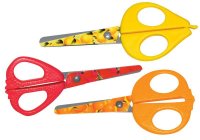 в определённом положении.2. При работе внимательно следите занаправлением резания.3. Не работайте с тупыми ножницами и сослабленным шарнирным креплением.4. Не держите ножницы лезвием вверх.5. Не оставляйте ножницы с открытыми лезвиями.6. Не режьте ножницами на ходу.7. Не подходите к товарищу во время работы.8. Передавайте закрытые ножницы кольцами вперёд.9. Во время работы удерживайте материал левой рукой так,чтобы пальцы были в стороне от лезвия. Техника безопасности при работе с клеем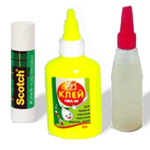 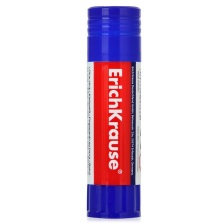 1. С клеем обращайтесь осторожно. Клей ядовит!2. Наноси клей на поверхность изделия только кистью.3. Нельзя, чтобы клей попадал на пальцы рук, лицо, особенноглаза.4. При попадании клея в глаза надо немедленно промыть ихв большом количестве воды.5. По окончании работы обязательно вымыть руки и кисть.6. При работе с клеем пользуйтесь салфеткой.Правила безопасной работы с кисточкой и карандашомК работе с кисточкой или карандашом можно приступать только с разрешения педагога.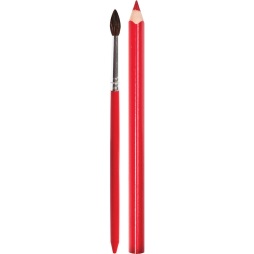 Внимательно выслушать объяснение педагога и проследить за показом приемов, которые используют при реализаций поставленной задачи.При работе с кисточкой и карандашом строго запрещается: брать их в рот, размахивать ими, ломать.Клади кисточку или карандаши на свое место.В случае неисправностей (сломан карандаш) обратись за помощью педагогу.После работы карандаши помести на место заточеннойстороной вверх.После работы с кисточкой, ее вымой и поставь ворсинками вверх.Не забудь вымыть руки, вытереть насухоПриложение №2Упражнения для рук. Пальчиковая гимнастика для развития мелкой моторики и снятия усталости рук: 1.Дети загибают по очереди пальцы сначала на левой, потом на правой руке. В конце упражнения руки у них должны быть сжаты в кулаки.2.Вытянуть руки вперёд, растопырить пальцы, напрячь их как можно сильнее, а затем расслабить, опустить руки и слегка потрясти ими.Корригирующие упражнения для глаз.1. «Бабочка» Плавные движения глаз вырисовывают бабочку. Правый верхний угол – правый нижний угол. Вверх по диагонали – левый верхний угол, левый нижний и т.д.2. «Ходики» Движения глаз вправо – влево. Плавно, 8–10 разПриложение №3Опросник для обучающихся:1. Доволен ли обучением в объединении «Фантазия»? А. Да. Б. Нет.                                                                                                                                           2.Укажи, что относится к природным материалам:а) листья;
б) крупа;
в) цветы;
г) бумага;
д) плоды;
е) семена;
ж) кора;
з) ткань;
и) глина.3. Как правильно вести себя во время сбора природных материалов?а) Не ломать деревья;
б) не мусорить;
в) громко разговаривать;
г) не рвать редкие растения.4. Чем отличаются хорошо высушенные листья от недосушенных?а) легко ломаются;
б) не ломаются.5. Почему для сушки листьев используют газетную бумагу? Потому что...а) Она хорошо впитывает влагу;
б) для удобства.6. Что ты понимаешь под "аппликацией"?а) выравнивание;
б) способ создания изображений, когда на бумагу, ткань или другую основу накладывают и приклеивают разноцветные части композиции из ткани, бумаги, цветов, листьев, круп, семян и других материалов.7. Из чего делают бумагу?а) Из древесины;
б) из старых книг и газет;
в) из железа.8. Бумага – это:а) материал;
б) инструмент;
в) приспособление.9. Какие свойства бумаги ты знаешь?а) Хорошо рвется;
б) легко гладится;
в) легко мнется;
г) режется;
д) хорошо впитывает воду;
е) влажная бумага становится прочной.10. Что нельзя делать при работе с ножницами?а) Держать ножницы острыми концами вниз;
б) оставлять их на столе с раскрытыми лезвиями;
в) передавать их закрытыми кольцами вперед;
г) пальцы левой руки держать близко к лезвию;
д) хранить ножницы после работы в футляре.11.Укажи, что относится к бросовым материалам:а) вторичная бумага (газета, фантик от конфет);                                                           б) ткань;                                                                                                                             в) пластиковые стаканчики, бутылочки;                                                                г) глина.12Выбери инструменты при работе с бумагой, пластиковыми стаканчиками:а) ножницы;б) игла;в) линейка;г) карандаш.№ п.п.РазделыВсего часовФормы аттестации / контроля№ п.п.РазделыВсего часовФормы аттестации / контроля1Вводное занятие12Аппликация11on-line выставка детских работ3Оригами8on-line выставка детских работ4Бумагопластика7on-line выставка детских работ5Поделки из природного и бросового материала8on-line выставка детских работ6Наш вернисаж1ИТОГО:36№ п/пРазделы/темыВсего часовФормы/ контроля1Вводное занятие12Аппликация11on-line выставка детских работ2.1Панно «Осенний листочек» в технике «обрывная аппликация»4Фотоотчёт2.2Панно «Дерево зимой» в технике «аппликация из ватных дисков»3Фотоотчёт2.3«Первые цветы» в технике «аппликация из ватных дисков»2Фотоотчёт2.4Поздравляем миаму. Поздравительная открытка к 8 марта.1Фотоотчёт2.5С днём Победы. Поздравительная открытка к празднику 9 Мая1Фотоотчёт3Оригами8on-line выставка детских работ3.1Картина «Собачка» в технике оригами + аппликация2Фотоотчёт3.2Картина «Зайчик» в технике оригами + аппликация2Фотоотчёт3.3Поделка в технике оригами «Ёлка»2Фотоотчёт3.4Поделка «Самолёт» из бумаги в технике оригами 1Фотоотчёт3.5Поделка «Кораблик» из бумаги в технике оригами 1Фотоотчёт4Бумагопластика7on-line выставка детских работ4.1Объёмная поделка из бумаги «Осьминог»2Фотоотчёт4.2Объёмная поделка из бумаги «Снежинка»2Фотоотчёт4.3Поделка из бумаги «Новогодняя подвеска»1Фотоотчёт4.4Объемная поделка из бумаги «Птичка»2Фотоотчёт5Поделки из природного и бросового материала8on-line выставка детских работ5.1«Цветок» поделка из природного материала3Фотоотчёт5.2«Животные» поделки из яичной скорлупы 3Фотоотчёт5.3«Символ года» поделка из ячейки от киндера сюрприза 2Фотоотчёт6Наш вернисаж1Итоговая on-line выставка ИТОГО:36№ п/пНазвание темыФормы аттестации/ контролясентябрьсентябрьсентябрь1Вводное  занятие.Ссылка: https://disk.yandex.ru/i/9e-DTQjFI30thw   Опрос   до 13.09.20г. WhatsApp2Панно «Осенний листочек» в технике «обрывная аппликация»Ссылка:https://disk.yandex.ru/i/txH5a9hgmrTQzg/Фотоотчет до 20.09.20г. WhatsApp3Панно «Осенний листочек» в технике «обрывная аппликация»Ссылка: / https://disk.yandex.ru/i/txH5a9hgmrTQzg/Фотоотчёт27.09.20г. WhatsAppоктябрьоктябрьоктябрь1Панно «Осенний листочек» в технике «обрывная аппликация»Ссылка: / https://disk.yandex.ru/i/txH5a9hgmrTQzg/Фотоотчет до04.10.20г. WhatsApp2Панно «Осенний листочек» в технике «обрывная аппликация»Ссылка: / https://disk.yandex.ru/i/txH5a9hgmrTQzg/Фотоотчет до11.10.20г. WhatsApp3Картина «Собачка» в технике оригами + аппликацияСсылка: /  https://disk.yandex.ru/i/60Zya-h9A0NB_g /Фотоотчет до18.10.20г. WhatsApp4Картина «Собачка» в технике оригами + аппликацияСсылка: /  https://disk.yandex.ru/i/60Zya-h9A0NB_g /Фотоотчет до26.10.20г. WhatsApp5Картина «Зайчик» в технике оригами + аппликацияСсылка:https://disk.yandex.ru/i/5LLjlTNBPTH98A   /Фотоотчёт до03.11.20г. WhatsAppноябрьноябрьноябрь1Картина «Зайчик» в технике оригами + аппликацияСсылка: / https://disk.yandex.ru/i/5LLjlTNBPTH98A   /Фотоотчет  до08.11.20г. WhatsApp2Объёмная поделка из бумаги «Осьминог»Ссылка: /   https://disk.yandex.ru/d/iwNk8PNqkGvoNQ /Фотоотчет  до15.11.20г. WhatsApp3Объёмная поделка из бумаги «Осьминог»Ссылка: / https://disk.yandex.ru/d/iwNk8PNqkGvoNQ /Фотоотчет  до22.11.20г. WhatsApp4 Изготовление поделки в технике оригами: «Ёлка» Ссылка: / https://disk.yandex.ru/i/0IXdaj-tOyqlgA / Фотоотчет до29.11.20г. WhatsAppдекабрьдекабрьдекабрь1 Поделка в технике оригами «Ёлка»Ссылка: / https://disk.yandex.ru/i/0IXdaj-tOyqlgA /Фотоотчёт29.11.20г. WhatsApp2Объёмная поделка из бумаги «Снежинка» Ссылка: /  https://disk.yandex.ru/i/q86joSOeAPrqtA /Фотоотчёт29.11.20г. WhatsApp3Объёмная поделка из бумаги «Снежинка»Ссылка: /  https://disk.yandex.ru/i/q86joSOeAPrqtA /Фотоотчет до21.12.20г. WhatsApp4Поделка из бумаги «Новогодняя подвеска»Ссылка: /  https://disk.yandex.ru/i/X2qFwF4c59--OA   /Фотоотчет до31.12.20г. WhatsAppянварьянварьянварь1«Символ года» поделка из ячейки от киндера сюрприза» Ссылка: https://disk.yandex.ru/d/h1Cqi_QmpzlwYg /Фотоотчет  17.01.21г. WhatsApp2«Символ года» поделка из ячейки от киндера сюрприза  Ссылка: https://disk.yandex.ru/d/h1Cqi_QmpzlwYg /Фотоотчет  24.01.21г. WhatsApp3Панно «Дерево зимой» в технике «аппликация из ватных дисков»Ссылка:  https://disk.yandex.ru/i/b64IuojbIIWx_A /Фотоотчет  31.01.21г. WhatsAppфевральфевральфевраль1Панно «Дерево зимой» в технике «аппликация из ватных дисков»Ссылка: / https://disk.yandex.ru/i/b64IuojbIIWx_A /Фотоотчет  07.02.21г. WhatsApp2Панно «Дерево зимой» в технике «аппликация из ватных дисков»Ссылка: / https://disk.yandex.ru/i/b64IuojbIIWx_A /Фотоотчет  14.02.21г. WhatsApp3Поделка «Самолёт» из бумаги в технике оригами Ссылка: /  https://disk.yandex.ru/i/WjNMV6gcucSE_w  /Фотоотчет  21.02.21г. WhatsApp4Поделка «Кораблик» из бумаги в технике оригами. Ссылка:https://disk.yandex.ru/d/oLpwaWx5KbtFOQ /Фотоотчет  31.02.21г. WhatsAppмартмартмарт1Поздравляем маму. Поздравительная открытка к 8 марта.Ссылка: /  https://disk.yandex.ru/d/Ae6QN8L-CniJdw /.Фотоотчет  07.03.21г. WhatsApp2«Цветок» поделка из природного материала.Ссылка: /  https://disk.yandex.ru/i/nC5YT0GelFzQvA /Фотоотчет  14.03.21г. WhatsApp3«Цветок» поделка из природного материалаСсылка: /  https://disk.yandex.ru/i/nC5YT0GelFzQvA /Фотоотчет  21.03.21г. WhatsApp4«Цветок» поделка из природного материала.Ссылка:  /  https://disk.yandex.ru/i/nC5YT0GelFzQvA /Фотоотчет  28.03.21г. WhatsAppапрельапрельапрель1Объемная поделка из бумаги «Птичка»Ссылка: /  https://disk.yandex.ru/i/wMHeTcE9KfwOZQ /Фотоотчет  04.04.21г. WhatsApp2Объемная поделка из бумаги «Птичка»Ссылка:/ https://disk.yandex.ru/i/wMHeTcE9KfwOZQ /Фотоотчет  11.04.21г. WhatsApp3«Первые цветы» в технике «аппликация из ватных дисков»Ссылка: /https://disk.yandex.ru/d/o5KDMqntOEFwEg /Фотоотчет  18.04.21г. WhatsApp4«Первые цветы» в технике «аппликация из ватных дисков». Ссылка: /  https://disk.yandex.ru/d/o5KDMqntOEFwEg /Фотоотчет  25.04.21г. WhatsApp5С днём Победы. Поздравительная открытка к празднику 9 Мая. Ссылка: /  https://disk.yandex.ru/i/7pI3bQHyGpPAiw /Фотоотчет  07.05.21г. WhatsAppмаймаймай1«Животные» поделки из яичной скорлупыСсылка: / https://disk.yandex.ru/d/rV6IfL_lrK2INA /Фотоотчет  09.05.21г. WhatsApp2«Животные» поделки из яичной скорлупы. Ссылка: / https://disk.yandex.ru/d/rV6IfL_lrK2INA /Фотоотчет  16.05.21г. WhatsApp3«Животные» поделки из яичной скорлупы. Ссылка: / https://disk.yandex.ru/d/rV6IfL_lrK2INA /Фотоотчет  23.05.21г. WhatsAppНаш вернисаж.Фотоотчет  30.05.21г. WhatsAppГод обучения Дата начала занятийДата окончания занятийКоличество учебных недельКоличество учебных днейКоличество учебных часовРежим занятий1(группа 1)сентябрьмай3636361 раз в  неделю по 1 часу